О работе телефона «горячей линии»На базе государственного казенного учреждения Краснодарского края «Краевой методический центр» организована информационно-консультационная работа по телефону «горячей линии»:8-800-250-55-03 по вопросам социального обслуживания, занятости населения, а также действующих на сегодняшний день на Кубани мер социальной поддержки.  ВАЖНО!!! Телефон работает в будние дни с 09:00 до 18:00 часов.Этот номер заменяет действовавший ранее номер «горячей линии» 8-800-200-74-37.  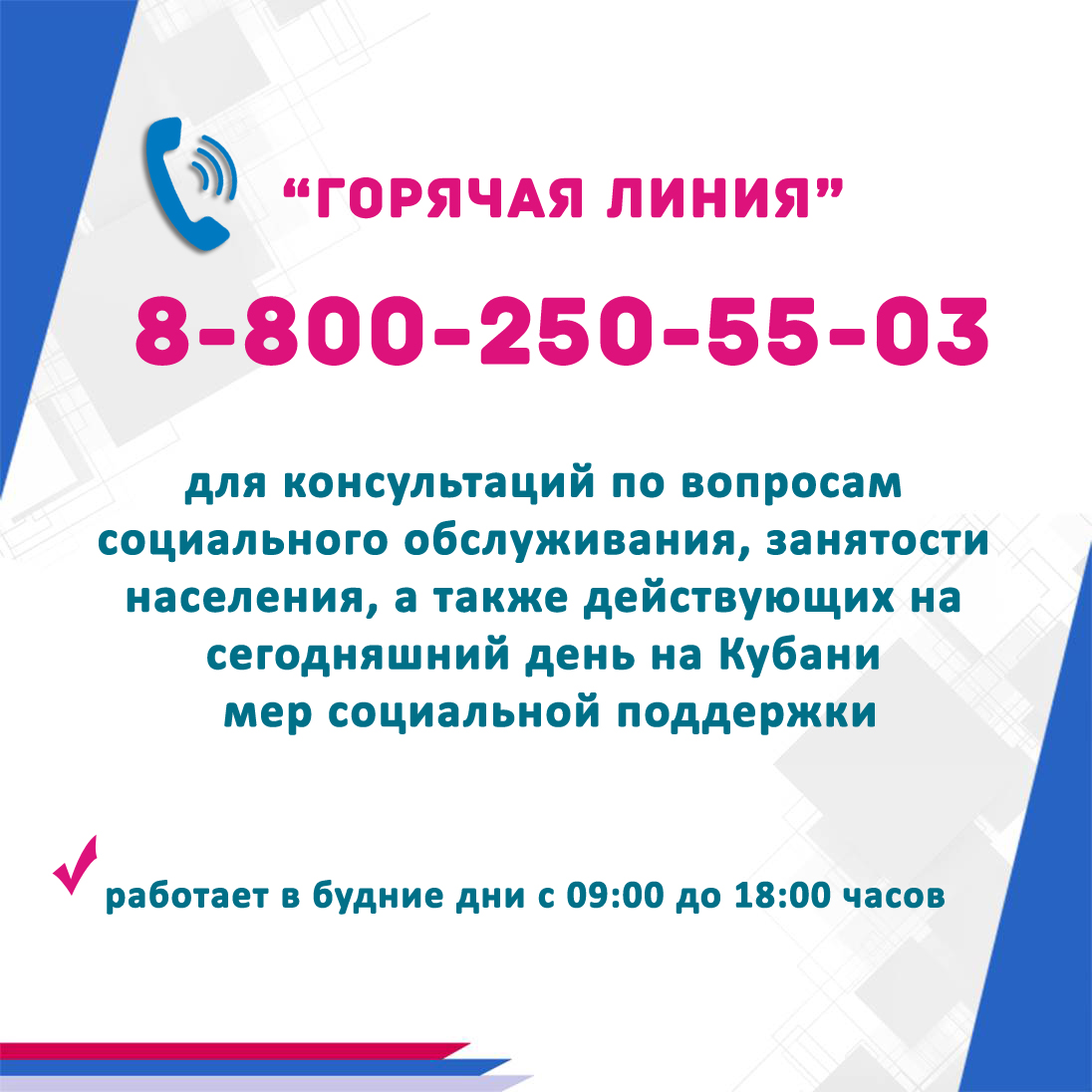 